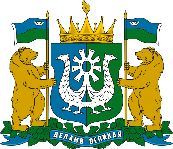 РОССИЙСКАЯ ФЕДЕРАЦИЯХАНТЫ-МАНСИЙСКИЙ АВТОНОМНЫЙ  ОКРУГ – ЮГРА(Тюменская область)ДЕПАРТАМЕНТ ЗДРАВООХРАНЕНИЯХАНТЫ-МАНСИЙСКОГО АВТОНОМНОГО ОКРУГА – ЮГРЫБЮДЖЕТНОЕ УЧРЕЖДЕНИЕ ХАНТЫ-МАНСИЙСКОГО АВТОНОМНОГО ОКРУГА-ЮГРЫ  «НЕФТЕЮГАНСКАЯ ОКРУЖНАЯ КЛИНИЧЕСКАЯ БОЛЬНИЦА ИМЕНИ В.И.ЯЦКИВ»(БУ «Нефтеюганская окружная клиническая  больница имени В.И.Яцкив»)____________________________________________________________________________    «_21_»___09___2023 г.                       	                        07-108 – П-№ __393___П Р И К А ЗВ целях профилактики коррупционных правонарушений в БУ «Нефтеюганская окружная клиническая больница имени В.И.Яцкив» (далее - Учреждение), на основании Федерального закона от 25.12.2008 №273-ФЗ «О противодействии коррупции», постановления Правительства Ханты-Мансийского автономного округа – Югры от 27.06.2014 №229-п «Об утверждении основных направлений  антикоррупционной деятельности в государственных учреждениях и государственных унитарных предприятиях  Ханты-Мансийского автономного округа – Югры, а также хозяйственных обществах, товариществах, фондах, автономных некоммерческих организациях, единственным учредителем (участником) которых является Ханты-Мансийский автономный округ - Югра»ПРИКАЗЫВАЮ:Назначить ответственными лицами за организацию работы по профилактике коррупционных правонарушений в учреждении начальника юридического отдела Горчинскую М.Л., юрисконсульта 1 категории юридического отдела Матвейчук И.Н., возложив следующие функции в части возложенных обязанностей:Разработку и представление на утверждение руководителю учреждения проектов локальных нормативных актов организации, направленных на реализацию мер по предупреждению коррупции.Организацию правового просвещения и антикоррупционного образования работников учреждения.Организацию заполнения и рассмотрения декларации конфликта интересов.Прием и рассмотрение сообщений о случаях склонения работников учреждения к совершению коррупционных правонарушений в интересах или от имени иной организации, а также о случаях совершения коррупционных правонарушений работниками, контрагентами учреждения или иными лицами, в рамках компетенции отдела.Проведение служебных проверок в учреждении по вопросам, связанным с противодействием коррупции, в рамках компетенции отдела.Оказание содействия уполномоченным представителям правоохранительных органов при проведении мероприятий по пресечению или расследованию коррупционных преступлений.Подготовку соответствующих отчетных материалов руководителю учреждения, по результатам проведения антикоррупционной работы.Назначить ответственными лицами руководителей всех структурных подразделений учреждения (заместителей главного врача по всем направлениям, заведующих отделениями, начальников отделов, главного инженера, главную медицинскую сестру, главного бухгалтера, старших медицинских сестер и т.д.) за организацию работы по профилактике коррупционных правонарушений в учреждении, возложив функции по обеспечению исполнения работниками учреждения вверенных подразделений обязанностей, установленных антикоррупционным законодательством Российской Федерации и Ханты-Мансийского автономного округа – Югры, по принятию мер выявления и устранения причин и условий, способствующих возникновению конфликта интересов работников учреждения, а также принятию мер по недопущению любой возможности возникновения конфликта интересов работников учреждения и урегулированию возникшего конфликта интересов, по обеспечению соблюдения работниками учреждения требований к служебному поведению, достойного выполнения ими своей профессиональной деятельности, по обеспечению единой нравственно-нормативной основы поведения работников учреждения, формирование нетерпимого отношения к коррупции.Ответственным лицам, указанным в п.2 настоящего приказа, обеспечить выполнение в подразделениях мер, направленных на профилактику коррупционных и иных правонарушений, в том числе указать работникам учреждения на недопущение поведения, которое может восприниматься окружающими как обещание или предложение дачи взятки либо как согласие принять взятку или как просьба о даче взятки.Заместителю главного врача по кадрам Урманчиевой Е.В. ознакамливать под роспись вновь поступающих в учреждение работников с действующими локальными нормативными актами о противодействии коррупции в учреждении.Отделу обеспечения деятельности и делопроизводства ознакомить с приказом заместителей главного врача по всем направлениям, руководителей всех структурных подразделений (заведующих отделениями, начальников отделов, главного инженера, главную медицинскую сестру, главного бухгалтера, старших медицинских сестер и т.д.).Отделу кадров ознакомить с приказом всех работников учреждения и предоставить листы ознакомления в юридический отдел.Признать утратившим силу приказ от 11.01.2017 №14 «О назначении лиц, ответственных за профилактику коррупционных и иных правонарушений в БУ «Нефтеюганская окружная клиническая больница имени В.И.Яцкив», с момента вступления в действие настоящего приказа.Контроль за выполнением настоящего приказа оставляю за собой.И.о. главного врача                                                      		     Н.В. ВешкинаМатвейчук Ирина Николаевна, Юрисконсульт 1 категории юридического отдела8(3463) 246-153О назначении лиц, ответственных за профилактику коррупции в бюджетном учреждении Ханты-Мансийского автономного округа-Югры «Нефтеюганская окружная клиническая больница имени В.И.Яцкив» 